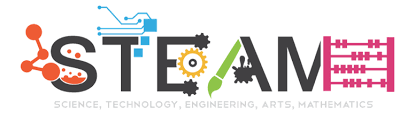 Irvington School District Science Fair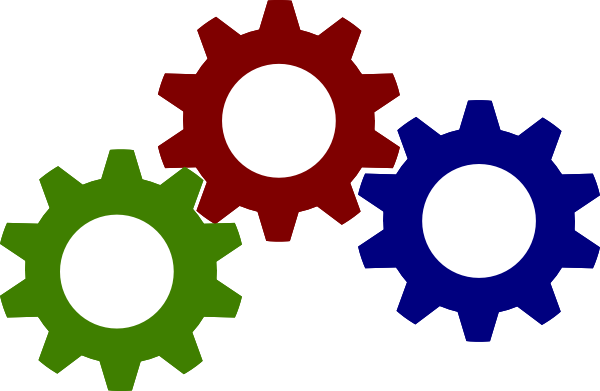 Saturday, March 25th, 201712:00-3:00pmGina Maher Gym at the HS CampusTo sign up for the Science Fair, click here:http://bit.ly/ScienceFair2017registrationSee Guidelines and Details on:www.irvingtonnyptsa.org(Click on Events and Programs) To register to be a mentor, click here:http://bit.ly/mentorregistrationsciencefair2017To register to be a student or parent volunteer, click here:http://bit.ly/sciencefair2017volunteerformAny questions, please email irvingtonsciencefair@gmail.com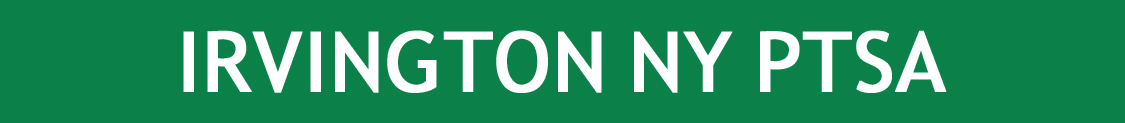 